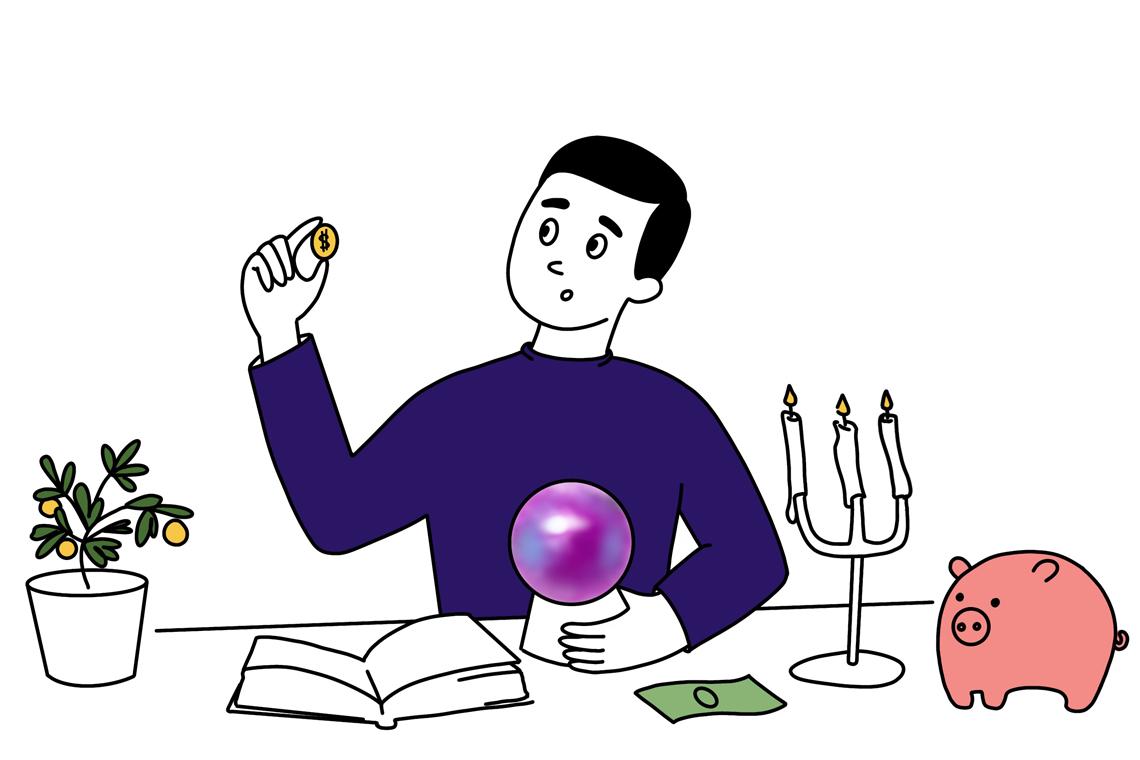 Как привлечь деньги в свою жизнь: 20 действенных советов от коучей и 2 практикиДеньги... Часто разговоры о них вызывают неловкость, при этом неважно, просим ли мы скидку, даем в долг или назначаем цену на свои товары и услуги. Нам бывает стыдно признаться, что для счастливой жизни не хватает денег, в то же время появляется чувство презрения к этим «бумажкам», которые делают нас зависимыми. В нашем сознании постоянно возникают противоречия, связанные с финансами ― мы хотим быть богатыми, но в то же время помним выражение «деньги портят людей». А так хочется, чтобы тебя любили и уважали! С другой стороны, быть бедным, мягко говоря, не очень приятно. Как же найти ту золотую середину, где есть и достаток, и удовлетворение, и хорошие отношения с окружающими? Как привлечь деньги в свою жизнь без магических ритуалов и эзотерики? Вы узнаете это, когда дочитаете статью до конца.Что такое правильное денежное мышлениеДенежное мышление ― это не постоянное прокручивание в голове «я хочу быть богатым» и оценивание любой ситуации в рублях или другой валюте. Денежное мышление, можно сказать ― это определенный образ жизни и особые психологические настройки, которые помогают привлекать удачу и финансовое благополучие в жизнь.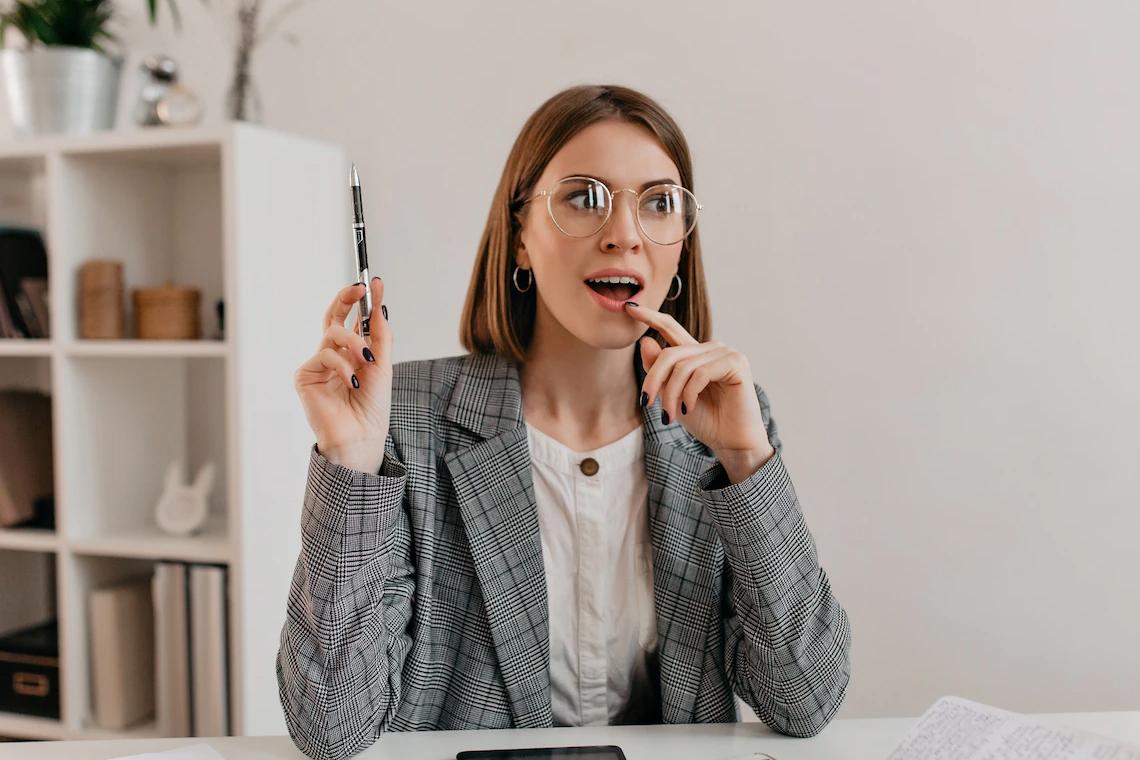 О своем финансовом положении не принято разговаривать даже с близкими с друзьями и родственниками, словно это что-то пошлое и неприличное. Еще будучи ребенком мы часто слышим, что деньги ― не самое важное в жизни, а чтобы иметь их, нужно много и упорно трудиться. Нередко богатых людей считают мошенниками и преступниками, дескать, сколотить состояние честным путем вообще невозможно.Наверно, каждый второй может сказать, что в данный момент остро нуждается в деньгах ― их постоянно не хватает, повышение заработной платы не светит, а откладывать не получается. Словно что-то мешает, и есть какой-то барьер, который не дает выйти на новый, более высокий уровень дохода. Даже у тех, кто чувствует себя довольно уверенно в финансовам плане, как ни странно, тоже возникают проблемы. Они могут позволить себе дорогие покупки, но особого желания что-то приобретать уже нет. Да и что покупать? Можно расширять и развивать бизнес, но для чего ― где та самая цель, ради которой нужно трудиться еще больше? Нет причины и особого желания, но зато есть необъяснимый страх и беспокойство. Дело, которое раньше было интересно, теперь не приносит удовольствие. Человек начинает выгорать эмоционально, его ничего не интересует, и он не видит смысла задавать новую планку и делать больше. И деньги тут ни при чем. В этой ситуации они становятся лишь единицей измерения. Они не несут ничего плохого, но и радости не доставляют. Нас никто не учит, как получать, хранить и приумножать финансы. По умолчанию мы сами должны додуматься, как стать успешным и богатым. При этом нам не объяснили и то, как вести эту богатую жизнь. Наоборот, постоянно пичкали фразами типа «бедность ― это не порок» и «счастье совершенно не в деньгах». Отсюда все барьеры, которые мешают становлению и развитию денежного мышления.Что стоит на пути к финансовой стабильности и достатку?Убеждения / установкиМы часто мыслим шаблонно, даже не замечая этого. Так удобно и безопасно. Подсознание закладывается в детстве, и оно, словно губка, впитывает информацию, не разделяя ее на полезную и бесполезную. Простой пример: отец в грубой форме высказывает матери, что она транжира и покупает ненужные вещи. В маленькой голове немедленно откладывается ― если тратить деньги, значит, ты плохой, и тебя будут ругать. Когда мама закатывает скандал и говорит папе, что денег нет, на подкорку ребенка сразу записывается ― деньги опасны, из-за них на тебя могут накричать, перестанут любить, и ты останешься в одиночестве.Наше неправильное денежное мышление легко откликается и на «житейские мудрости». Только вспомните фразу «не жили богато, не стоит и начинать» ― такие неосознанные идеи надежно закрепляются в мозгу и мешают принимать решения, от которых зависит будущее. Жизненный багаж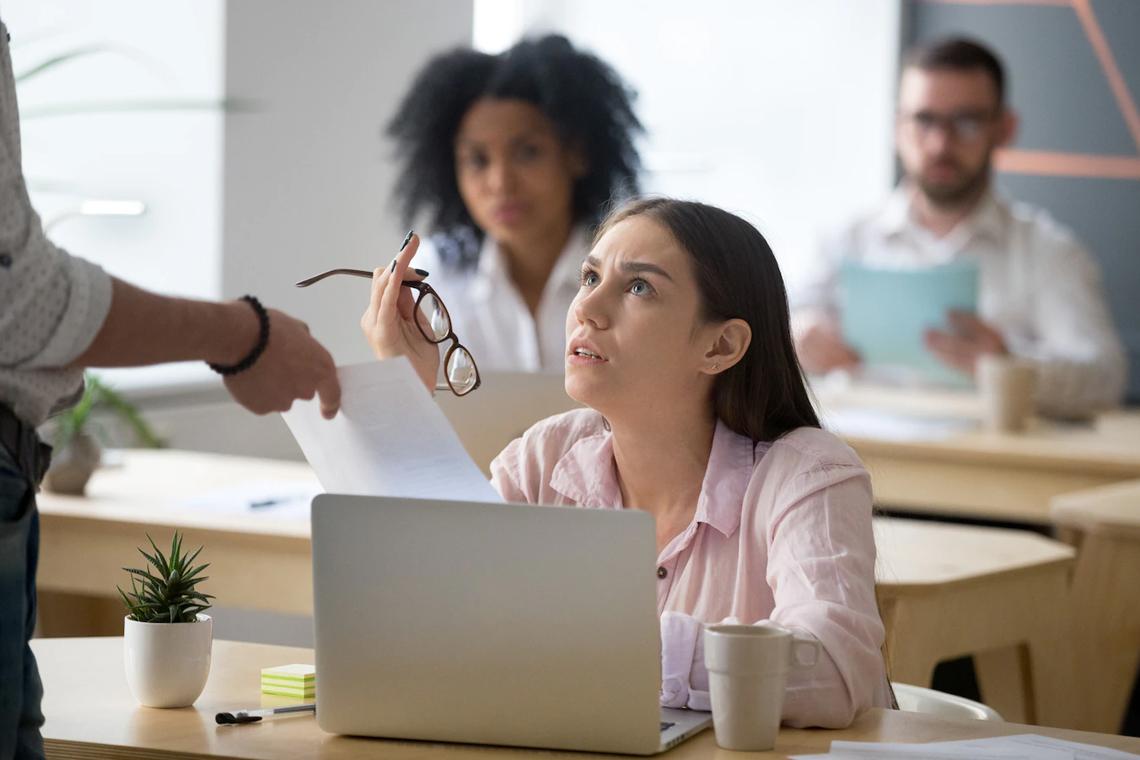 Мыслительные шаблоны формируются под влиянием часто повторяющихся и травмирующих событий и ситуаций. Если что-то раз за разом не получается, мы часто делаем неправильные выводы, а еще любим запугивать себя: «А вдруг меня уволят и я потеряю работу? На что я буду жить? Где взять деньги?».ПротиворечияЧасто слышишь, что большие деньги есть только у преступников и мошенников. В этом случае наше подсознание будет упираться ногами и предпринимать отчаянные попытки сопротивления финансовому благополучию, ведь никому не хочется быть «плохим». То же самое происходит, если окружение постоянно твердит о том, как «тяжело заработать копеечку» и для этого надо вообще отказаться от личной жизни. Еще один пример ― еще в детстве вам говорили, что у вас нет таланта и усидчивости, и вы ничего не добьетесь. Умом мы понимаем, что все эти утверждения абсурдны и несостоятельны, но все равно продолжаем жить в этом противоречии. Внутренние страхиИх не так мало… Страх мечтать. Как правило, он появляется, если было предпринято несколько безрезультатных попыток добиться чего-либо. Выражение страха ― в непонимании истинных желаний. У детей нет проблем с фантазией, но став старше, они перестают верить в то, что мечта может стать реальностью. Из-за нереализованных желаний наша «мечтательная мышца» расслабляется. Чтобы не испытывать боли от сильного разочарования, мы забываем о ней и перестаем ставить цели, строить планы. Вместо этого мы стараемся спрятаться за стеной пережитого опыта и не тратить время на «пустые мечты». Но потребность в их реализации не исчезает, отсюда возникает тоска, апатия, ощущение бессмысленности. Иногда подобное состояние доходит до ненависти к себе. Страх кризиса системы. В большинстве случаев он неочевиден и выражается, например, в том, что женщина неосознанно сама создает препятствия и не продвигается по карьерной лестнице, чтобы не получать больше мужа и не ставить его в неловкое положение. Другой пример ― мужчина заявляет, что он уперся в свой потолок, и пробивать его нет смысла. Такое происходит неосознанно: человек не желает принимать новый вызов и ставить новые цели. Мы желаем стабильности, но мир не такой. Каждую секунду что-то происходит, что-то меняется и важно быстро реагировать на обстоятельства. Любая система, будь то бизнес или брак, может стать иной за одну секунду. Чтобы не потеряться в ней, надо уметь мыслить более практично и гибко.Страх завершения. Речь о нежелании поставить точку в каком-либо деле из-за непонимания, что будет дальше. Страх находит отражение в отношениях, где нет любви и уважения, в работе, которая не приносит удовлетворения. Страх провала. Мы нередко отказываемся от желания достигать чего-то большего, потому что боимся последствий. Всегда проще принять обстоятельства, чем нырять в неизвестное. Всегда трудно идти против устоявшегося общественного мнения и принимать самостоятельные решения. Именно поэтому человек бросает дело на полпути, когда в его мышлении появляется неуверенность в результате ― зачем что-то начинать, если ничего хорошего не выйдет?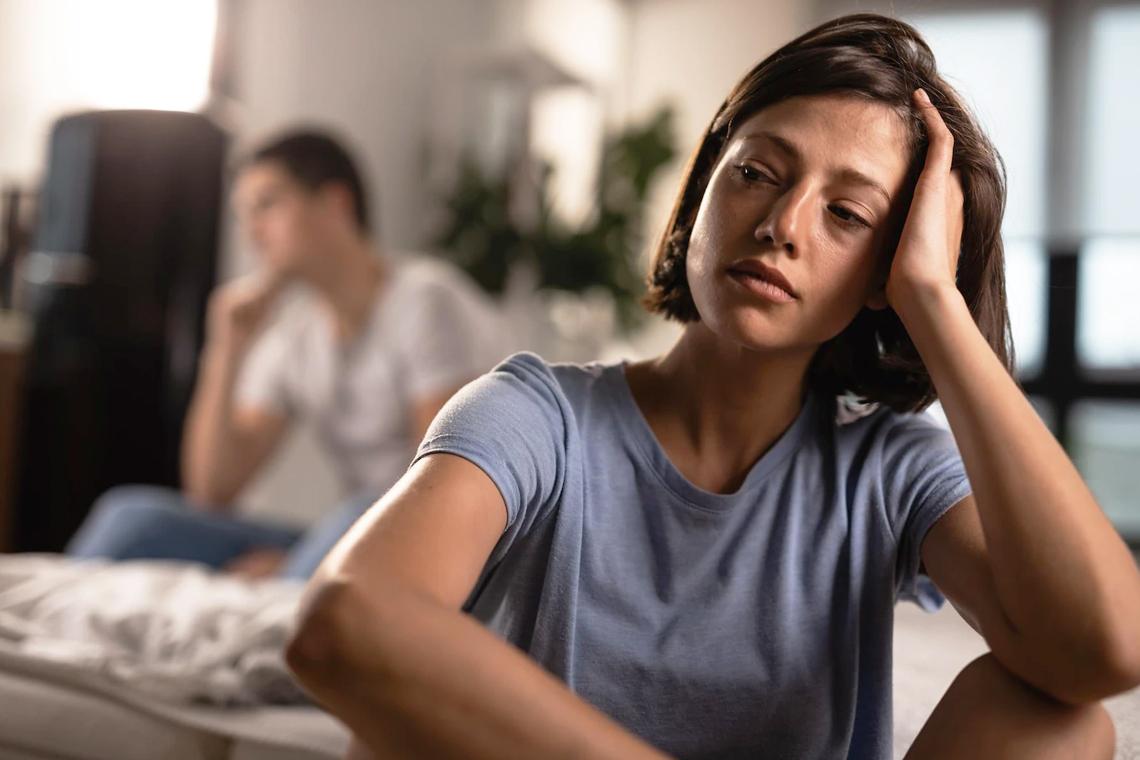 Все в головеТак и есть. Да, в жизни много обстоятельств, на которые мы не можем повлиять, но наши мысли все равно влияют на обстоятельства. Они способны притягивать определенные события и приближать осуществление мечты. Простой пример. Произошло какое-то яркое и эмоциональное событие, приведшее к определенному результату. Положительные впечатления закрепляются в подсознании, и оно будет искать нечто похожее. Или другая ситуация: неожиданно заблокировали банковскую карту, и вам кажется, что это крах ― самый неудачный момент. Вы нервничаете, злитесь, расстраиваетесь, что придется потратить время на разбирательства. Не исключено, что произойдет срыв, и вы выплесните весь негатив на коллегу, ребенка, супруга, но состояние не улучшится. А стоит лишь подумать по-другому, как ситуация поменяется в тот же миг. Да, игнорировать то, что произошло, но это возможно. Делая выбор в сторону позитива, вы становитесь увереннее, силы прибавляются, и вы быстрее найдете решение проблемы.Деньги = выборИ его каждый делает самостоятельно. Если вы хотите быть успешным богачом, то должны подчинить этим мыслям все имеющиеся ресурсы, начиная от умственных и духовных и заканчивая физическими. Вы как будто выпускаете манифест, где прописываете свои задачи и цели, и даете обещание двигаться в этом направлении и не сворачивать с намеченного пути. «Не гоняйтесь за деньгами — идите им навстречу»Аристотель Онассис, греческий предприниматель, судовладелец, инвестор, миллиардерЕсли проследить историю успеха миллионеров и успешных предпринимателей, то все они ошибались. Но при этом воспринимали ошибку как опыт и точку роста. Она не была для них проблемой, а становилась толчком к дальнейшему развитию. Они выбирали путь, ведущий на вершину успеха и финансового благополучия. Денежное мышление ― это своеобразная способность привлекать финансы. Это особый склад ума, где вы воспринимаете себя как богатого человека, при этом правильно оцениваете свои способности и вклад в дело. 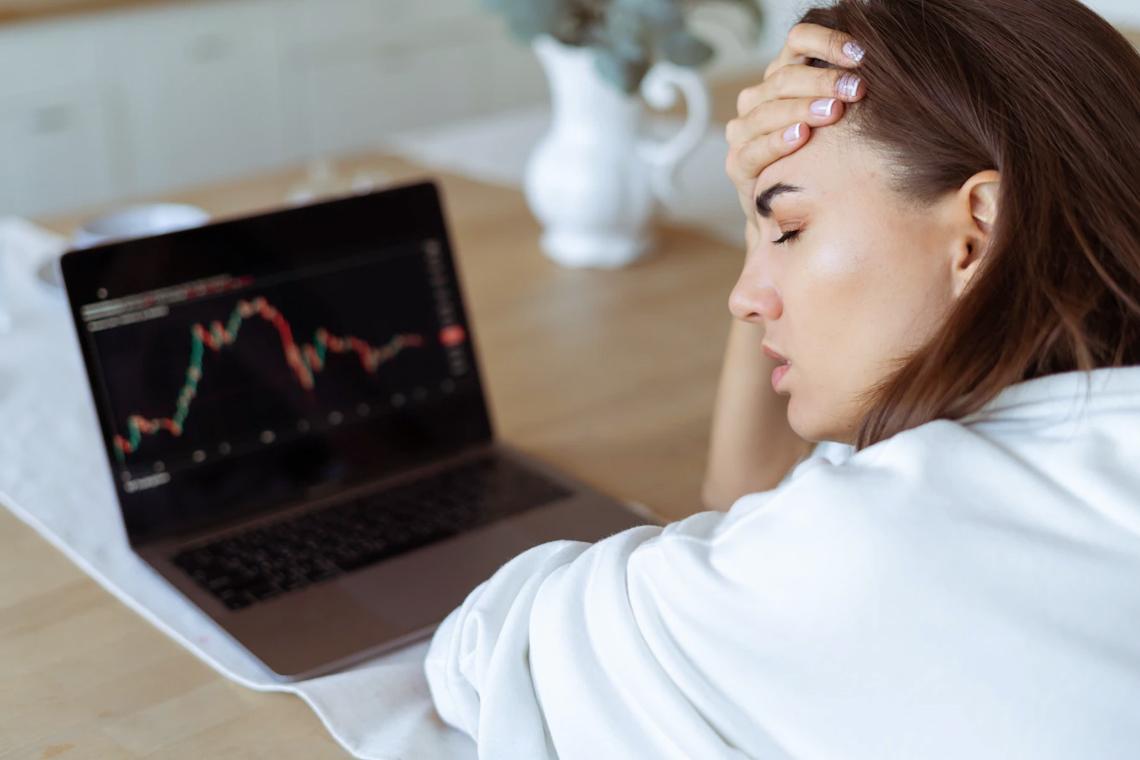 Деньги обладают огромной силой и энергетикой. Если мыслить в определенном ключе, можно легко раздвинуть границы реальности и достигнуть поставленной цели.Наше мышление оказывает большое влияние на течение жизни, в том числе на круг общения и финансовый статус. Есть ли разница в том, как мыслит богатый человек и бедный? Конечно!Принципы, по которым живут богачи, отличаются от уклада жизни бедняков.Здоровый эгоизм. Причем в самом хорошем смысле этого слова. Если нет «эгоистических ноток», добиться финансового успеха очень сложно. К примеру, Иван несколько лет копил деньги, чтобы открыть свое дело. Его друг Федор просит в долг определенную сумму. У Ивана возникает дилемма: осуществить свою мечту или помочь близкому человеку. Если у него развито денежное мышление, то он выберет первый вариант. В этом случае решение будет вполне справедливым ― прежде чем что-то получить от жизни, надо сначала заработать, а потом сохранить и приумножить.Стратегическое мышление. Это главная фишка всех миллионеров. Успех и финансовое процветание не приходят из ниоткуда. Бонусы от жизни получают те, кто умеет четко ставить цели и задачи ― каждый шаг должен быть просчитан. Даже когда дела идут хорошо, нельзя останавливаться и давать себе передышку. Нужно и дальше вкладываться! Если нет развития, то бизнес рано или поздно затухнет и перестанет приносить дивиденды. Стратегическая грамотность и умение просчитывать все ходы позволяют достичь успеха.Постоянное обучение и саморазвитие. Тот, кто стремится к богатству, держит руку на пульсе: мониторит рынок, читает политические и экономические новости, посещает семинары и тренинги ― делает все, чтобы знать и уметь больше и лучше. Люди, которые постоянно жалуются на отсутствие денег, как правило, не стремятся стать лучше. Это объясняется разными причинами: у одних банально не хватает средств, у других нет мотивации и желания, третьи постоянно пребывают в стрессе, который, как это ни парадоксально, вызывает все та же финансовая несостоятельность ― замкнутый круг! Чтобы разорвать его, необходимо тренироваться мыслить в денежном плане правильно.Мнение коучей про привлечение денег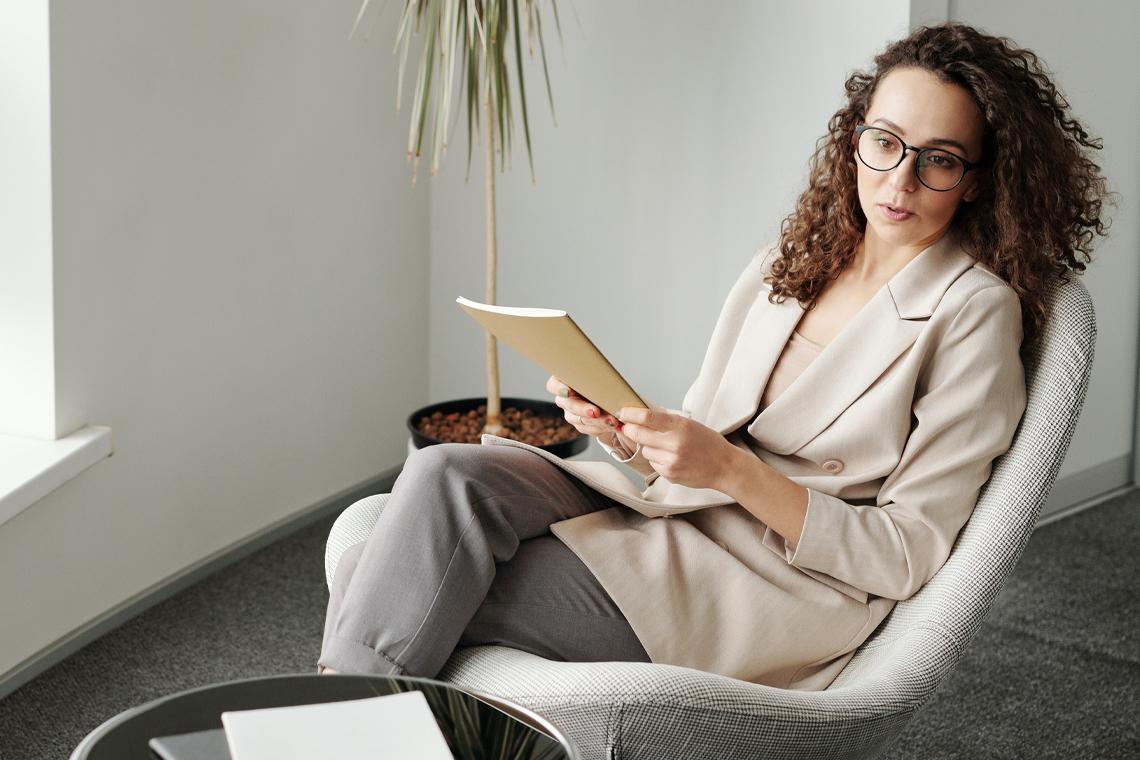 Настроить денежное мышление на правильную волну помогают коучи. Они работают не как психологи: коуч не копается в прошлом и не разбирает детские травмы. Задача специалиста ― подтолкнуть клиента, направить его на самостоятельный поиск решения задачи и привести к позитивным изменениям в разных сферах жизни.Профессиональные коучи уверяют, что можно научиться притягивать богатство. Процесс развития правильного денежного мышления базируется на нескольких принципах.Позитивная формулировка. Наши мысли материальны. Если человеку кажется, что задуманное дело не выгорит, так и будет. Специалист помогает переосмыслить отношение к финансам: необходимо научиться думать, что деньги любят вас и хотят попасть в ваши руки. С таким настроем будет легче зарабатывать.Сила воображения. Используя ее, мы можем представить все что угодно, даже то, чего не существует. Коучи предлагают много разных упражнений на визуализацию: представить себя с внушительной пачкой денег в руках или ситуацию, когда совершается крупная покупка. В процессе представления включаются и другие органы чувств, например, обоняние и осязание. Человек начинает каждой клеточкой воспринимать новые ощущения. Положительные впечатления быстро закрепляются на подсознании, и оно начинает притягивать нужные события.Постановка и реализация цели. Человек не будет двигаться вперед, если у него нет четкой цели. Иногда осознать истинное желание очень трудно, но на коучинговой сессии это получается у всех. Когда цель определена, нужно составить четкий план действий ― пошагово расписать, какие задачи нужно выполнить, чтобы приблизиться к заветной мечте. Коуч не будет делать это за подопечного, но поможет выбрать правильный и при этом самый быстрый и эффективный способ. Допустим, вы хотите зарабатывать 100 000 рублей в месяц. Что для этого надо сделать? Возможно, найти дополнительную работу или начать продавать вещи, сделанные своими руками ― вариантов много. Активная позиция. Можно бесконечно долго визуализировать и планировать, но ничего не получится, если просто сидеть и ждать какого-то волшебства. Денежное мышление так не работает. Человек должен действовать, чтобы реализовать задуманное: можно изучать новую информацию, улучшать качество своего труда, заводить новые знакомства ― главное, не останавливаться на полпути. Даже когда человек осознает, что и как надо сделать, подсознание может сыграть злую шутку. К примеру, родители еще с детства говорят, что семья небогатая, да и иметь огромное состояние вообще ни к чему. Нередко, что после таких слов начинаешь понимать, что все заработанные деньги тратятся, а даже небольшая их часть не попадает в копилку ― потому что нет мечты! Возникают мысли, что можешь сделать больше, но подсознание все равно твердит ― ты этого не достоин, это не для тебя.Для многих работа ― это тяжелый труд, за который выплачивают определенное денежное вознаграждение. Кто-то ходит в офис как на каторгу, но работа должна приносить удовольствие, ею нужно увлекаться как хобби. Денежного успеха добиваются те, кто любит свое дело и радуется каждой возможности заняться им.В улучшении благосостояния немалую роль играет ближайшее окружение. Когда друзья и родственники уверены, что невозможно добиться финансовой стабильности, с вами будет происходить то же самое. Коучи рекомендуют почаще пересматривать круг общения и выбирать позитивных людей, настроенных на успех и благополучие.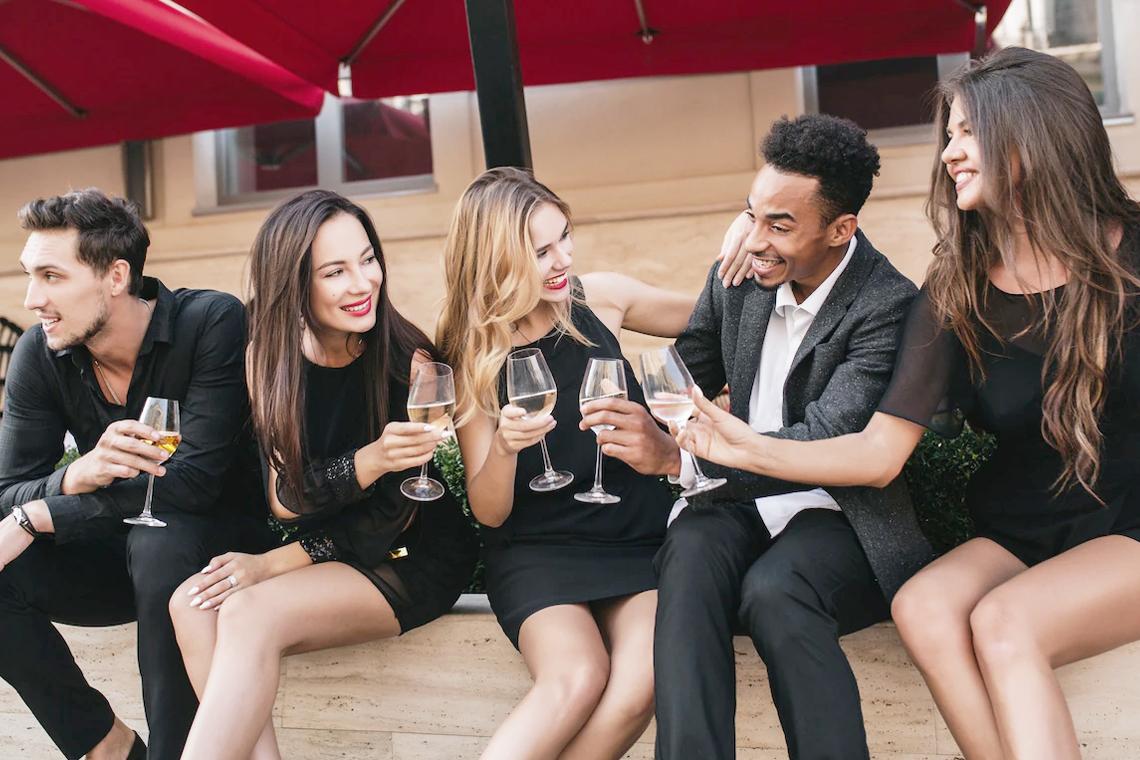 Специалисты уверены, что правильное денежное мышление ― это не миф и не выдумка. Стать богаче вполне реально, если научиться мыслить категориями богатых людей. Положительные установки, заряд на богатство и успех в делах помогают двигаться вперед, делать больше и добиваться высоких целей.Опрос. Можно ли привлечь деньги правильным мышлением?Нет. Деньги надо зарабатывать трудом.Да. Если всегда думать в позитивном ключе, деньги будут доставаться легче.Зачем? Можно провести ритуал, и богатство потечет рекой!Как привлечь деньги в свою жизнь: 20 советов и 2 практикиЧтобы настроить денежный вектор на правильное направление и привлечь в свою жизнь финансовое благополучие, воспользуйтесь нашими советами.№1 Перестаньте экономитьРечь не о том, чтобы ограничивать себя буквально во всем. Просто не нужно зацикливаться на всяких акциях и скидках и покупать исключительно дешевые товары и только первой необходимости. Не слушайте свой разум, который твердит, что денег нет ― такой образ мышления автоматически притягивает проблемы и трудности. Сомнительно, что у вас появится желание справляться с ними и преодолевать препятствия. Да, лишние траты ни к чему, но помните, что скупой платит дважды, и лучше купить одну дорогую и качественную вещь, чем две, которые вы выкинете через пару дней.№2 Думайте об успехеРасширяйте свое мысленное денежное пространство, представляя себя супербогатым человеком, который может позволить себе все. В своей голове тратьте намного больше, чем вы сейчас зарабатываете. Медитируйте и практикуйте аффирмации, программируйте себя и свой мозг на то, что воображаемое богатство станет реальностью уже завтра. Помните, что сильное желание ― это сильный результат, а довольствоваться малым ― это не про вас.№3 Делайте свой доход нагляднымЗдесь речь о визуализации, к которой советуют прибегать коучи. Наше сознание умеет и любит работать с картинками ― визуальные образы прочно и надолго закрепляются в нем. А это позволяет максимально четко идентифицировать себя с успешным в финансовом плане человеком. №4 Избавляйтесь от негативных мыслейУбирайте старые, навязанные отрицательные установки, связанные с деньгами. Заменяйте их позитивными. В вашем мозге не должны звучать слова «бедный», «мало», «не хватает» и т. п. Они легко могут привести к унынию и разочарованию в собственных силах.https://mamicoach.ru/socialnye-ustanovki-v-psihologii/ №5 Переходите на новый уровеньНастраивайте себя на то, что каждый день вы должны подниматься на одну ступеньку вверх, где вас ждут денежная стабильность, признание и успех. Но не живите одним ожиданием, а действуйте! Составляйте планы, рисуйте схемы, заводите новые знакомства, развивайтесь ― только тогда продвижение по финансовой лестнице будет не таким уж и сложным, как это кажется сейчас.№6 Занимайтесь благотворительностьюЧеловек, который заботится о других и помогает нуждающимся всегда может рассчитывать на благодарность от Вселенной. Здесь работает такой закон ― чем больше отдаешь, тем больше получаешь. Хотя бы раз в месяц можно себе позволить купить корм для животных и отвезти его в приют, отправить небольшую сумму в фонд помощи тяжелобольным людям или принять участие в каком-либо мероприятии в роли волонтера.№7 Поддерживайте порядок в доме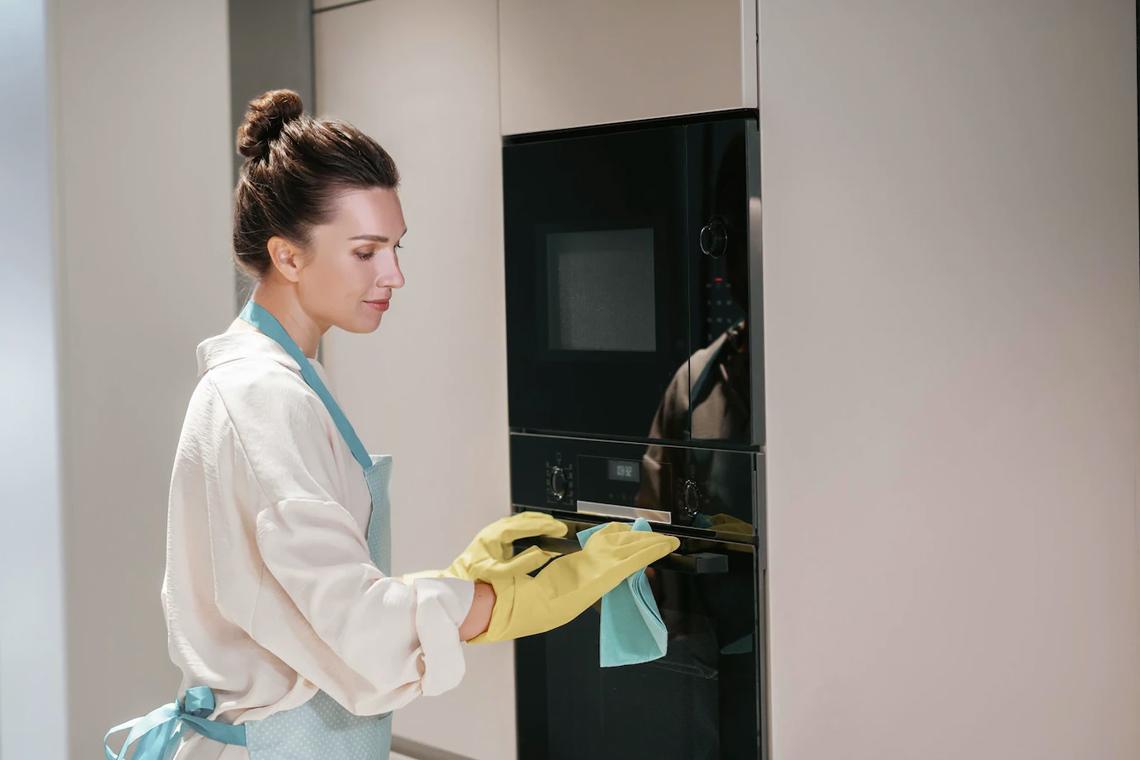 Как бы это ни звучало, но для привлечения богатства нужно прибираться. Да, деньги любят не только счет, но и чистоту. Разберите шкафы и избавьтесь от хлама, без сожаления выбрасывайте сломанные предметы, порванную одежду и вещи из категории «а вдруг понадобится». Вымойте окна и полы, полейте цветы, сотрите пыль ― подготовьте пространство для новой и счастливой жизни.№8 Будьте благодарныНет ничего проще, чем сказать «спасибо» кассиру, таксисту, коллеге, другу. Нетрудно благодарить Бога, Вселенную, Духов, Высшие Силы (кто во что верит) за то, что имеешь сейчас. И это правильно. И так надо. Тот, кто не ноет, не жалуется на жизнь, а принимает ее такой, какая она есть, силен духом и как магнит притягивает к себе удачу. Второй эффект, который дает благодарность ― положительный заряд, о важности которого мы уже говорили. Просто отследите свою реакцию, когда вы кому-то искренне говорите спасибо ― поверьте, вам захочется и улыбнуться.№9 Читайте книги известных богатых людейКто, как не они, могут научить привлекать деньги в свою жизнь и дать правильные эмоциональные установки на финансовый успех. Рассматривайте примеры, которые приводят авторы, не игнорируйте их советы.«Деньги — корень зла. То же самое можно сказать о безденежье».Сэмюэл Батлер, английский писатель№10 Будьте спокойныПерестаньте тревожиться и волноваться по каждому пустяку. Закон притяжения никто не отменял: мы создаем то, о чем думаем. Если вы изо дня в день будете повторять себе, что ничего не получается, то так и будет. Если вы постоянно будете находиться в нервозном состоянии, то и до нервного срыва недалеко. Расслабьтесь. Проблему можно решить? Да ― тогда действуйте, а не причитайте. Если нет ― отпустите ситуацию, значит, момент еще не настал, и не надо растрачивать свои ресурсы и энергию на пустые переживания. Мы не говорим о том, что все трудности нужно отодвинуть в сторону. Нет, просто нельзя позволять им управлять собой.№11 Ставьте реальные целиМечтать можно (и нужно) по-максимуму, но вот жизненные, а особенно денежные цели должны быть реалистичными. Вы должны четко осознавать, что сможете за определенный период достичь их, иначе постигнет разочарование и вы опять скатитесь в негатив. Каждая новая цель должна быть хоть на 1%, но выше предыдущей ― тогда появятся стимул и мотивация к выходу на более высокий уровень.№12 Думайте о доходе, а не о долгах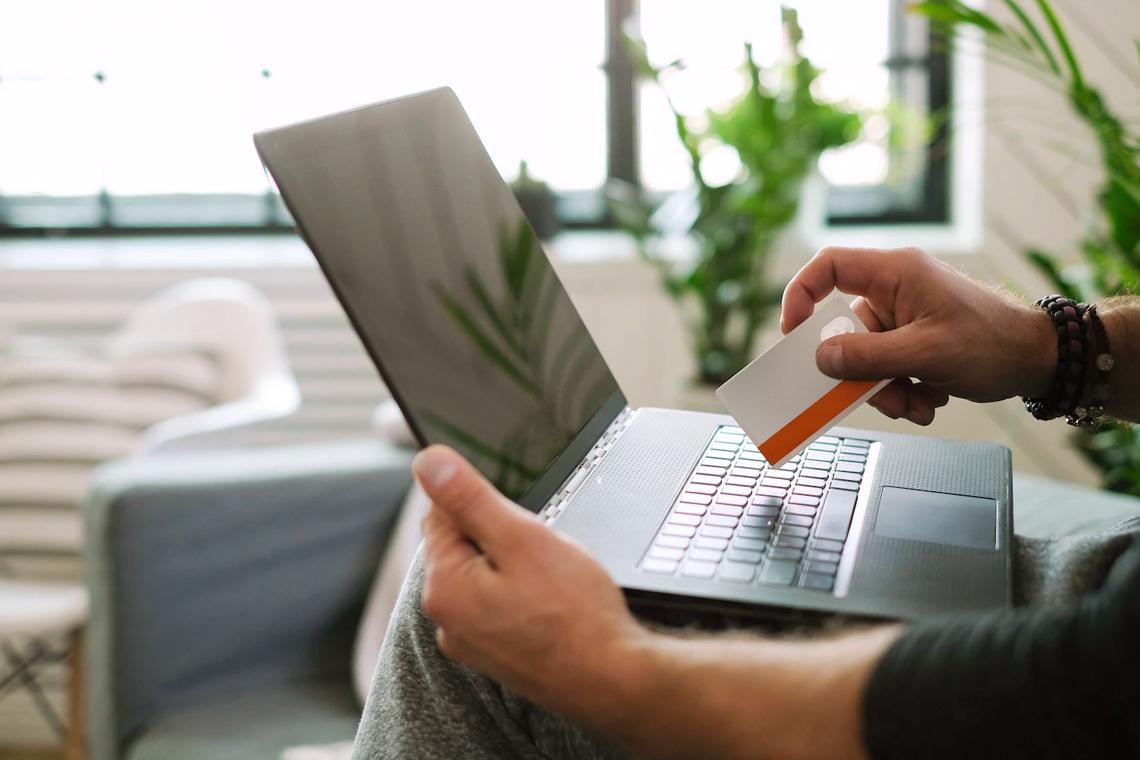 Даже если на вас висит кредит или ипотека, старайтесь мыслить о заработке и его способах, а не о том, как сделать очередной взнос. Можете ли вы рассчитывать на повышение? Есть ли у вас какое-то предложение для начальника по улучшению бизнес-процессов? Приносят ли ваши вложения нормальный доход или стоит пересмотреть свои инвестиции? Концентрируйтесь на том, чтобы ПОЛУЧАТЬ, а не отдавать. №13 Дайте себе толчокЧтобы прорубить денежный поток и настроить себя на нужную волну, купите лотерейный билет, зарегистрируйте название фирмы, открытие которой еще в планах, обновите резюме и разместите его на сайте с вакансиями ― сделайте первый шаг, подтолкните себя к действиям, а свое мышление на правильный путь. Какую энергию вы вложите, то и получите. Станьте оптимистом, но не забывайте об ответственности ― в некоторых ситуациях не стоит рисковать. Не тратьте впустую деньги, которые понадобятся в будущем. Лучше вложите их во что-то значимое.№14 Поощряйте себяДумайте так, как будто живете в изобилии, и вознаграждайте себя даже за самые маленькие успехи ― купите себе что-нибудь, не раздумывая о последствиях. Питайте свой разум положительными эмоциями: то чувство, что вы можете потратить деньги только потому, что МОЖЕТЕ, заряжает и мотивирует еще больше.№15 Не нойтеНе злитесь, не ругайте себя, не проклинайте обстоятельства и Вселенную за то, что у вас нет столько денег, как хотелось бы. О чем говорит бедный человек? Только о том, где бы их взять. Он не вкладывает в финансы смысла, они лишь «бумажки». У успешного человека просто нет времени, чтобы жаловаться на судьбу ― дорога каждая минута, и от нее зависит, как быстро будет достигнута цель. Верьте в свой успех ― только с таким настроем он придет, и вы станете тем, кем хотите, будете зарабатывать столько, сколько нужно, чтобы исполнить все свои желания.№16 Любите деньгиЕсть мнение, что никогда не станешь богатым, если будешь носить в карманах скомканные купюры. Деньги нуждаются в особых условиях. Купите красивый кошелек, но не забивайте его мелочью. Аккуратно складывайте банкноты ― относитесь к ним с любовью, и тогда они ответят взаимностью.№17 Не завидуйте 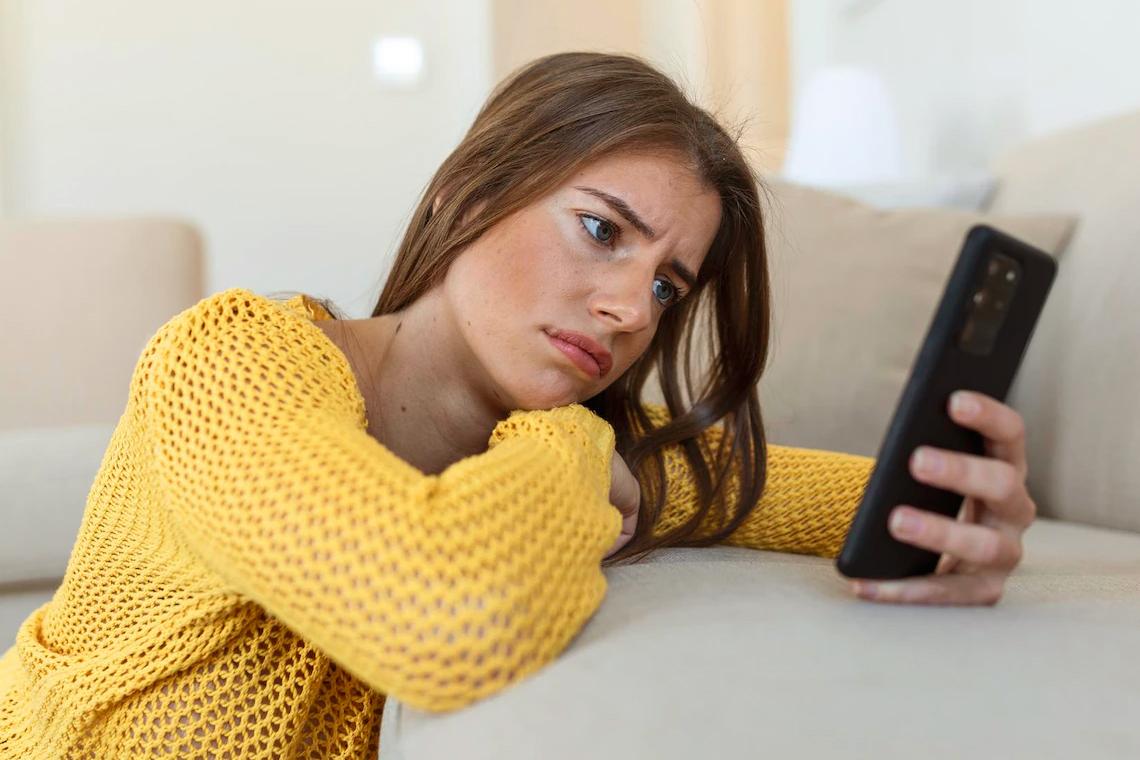 Зависть, пожалуй, самое разрушающее чувство. Не секрет, что у успешного человека появляется много недоброжелателей, которые не прочь вставить палки в колеса. И тут срабатывает закон бумеранга ― что отдаешь, то и получаешь. Завистливый человек никогда не станет богатым. Если вы избавитесь от подобных мыслей, то сможете максимально сконцентрироваться на себе и быстрее достичь успеха. В конце концов, это ваша жизнь! Зачем тратить ее на то, чтобы следить за другими?№18 Общайтесь с успешными людьмиЧем чаще вы будете находиться в окружении тех, кто многого добился, тем быстрее трансформируется ваше мышление. Как мы уже говорили, богатые думают другими категориями. Они не жалуются, не боятся рисковать и брать ответственность за свои поступки ― так получается быстрее достичь цели. Если вам кажется, что неудачи и бедность преследуют вас, попробуйте сменить круг общения. Постарайтесь оградиться от людей, у которых «все плохо». От них вы получите только негатив. В то же время сами прекращайте жаловаться на свою финансовую несостоятельность.№19 ИнвестируйтеЗдесь есть несколько вариантов. Можно вкладываться в собственное развитие, чтобы увеличить свою стоимость на рынке труда. Можно инвестировать в недвижимость или акции. Но не гонитесь за быстрым заработком. Изучайте информацию, находите способы не только сохранить накопления, но и приумножить их. Дополнительный доход никогда не будет лишним.№20 Отбросьте страх и рискнитеСтабильная заработная плата ― это всегда хорошо и удобно. Но вы не вырастите, если не рискнете. Что такого страшного случится, если вы зададите начальнику вопрос о повышении денежного вознаграждения? Ничего. Вы или останетесь при своем окладе, или вас ждет удача. В таких ситуациях риск вполне оправдан. Но есть ситуации, когда совершать неординарные поступки глупо. Например, покупать акции, если вы ничего не понимаете в ценных бумагах, либо занимать деньги знакомому на сомнительный проект. Практики для изменения мышленияДля развития мышления богатого человека можно выполнить два эффективных упражнения.«Книга жалоб»Когда мы жалуемся, неважно на что или на кого, то определенным образом посылаем запрос в космос. Но именно жалобы становятся блоком для открытия денежного потока. Остановить лавину жалоб можно, только если научиться их контролировать.Заведите блокнот, назовите его «Книга жалоб» и пишите туда все, что посчитаете нужным: жалуйтесь на начальника, который отправил переделывать отчет, на приятеля, который опоздал на встречу, на водителя, который подрезал на дороге. Когда покажется, что жаловаться уже не на что, подумайте, что мешает зарабатывать больше ― жалуйтесь теперь на это: коллег, обстоятельства. А теперь посмотрите на этот список ― наверняка он покажется вам смешным. Только представьте, сколько времени вы тратите на негативные эмоции! А могли бы сделать что-то полезное, хотя бы один шаг к изобилию. Вы можете одной силой мысли перестать жаловаться ― пространство вокруг вас вмиг поменяется, станет чище, наполнится позитивом и энергией, положительные эмоции разблокируются.Трехфазная визуализация богатства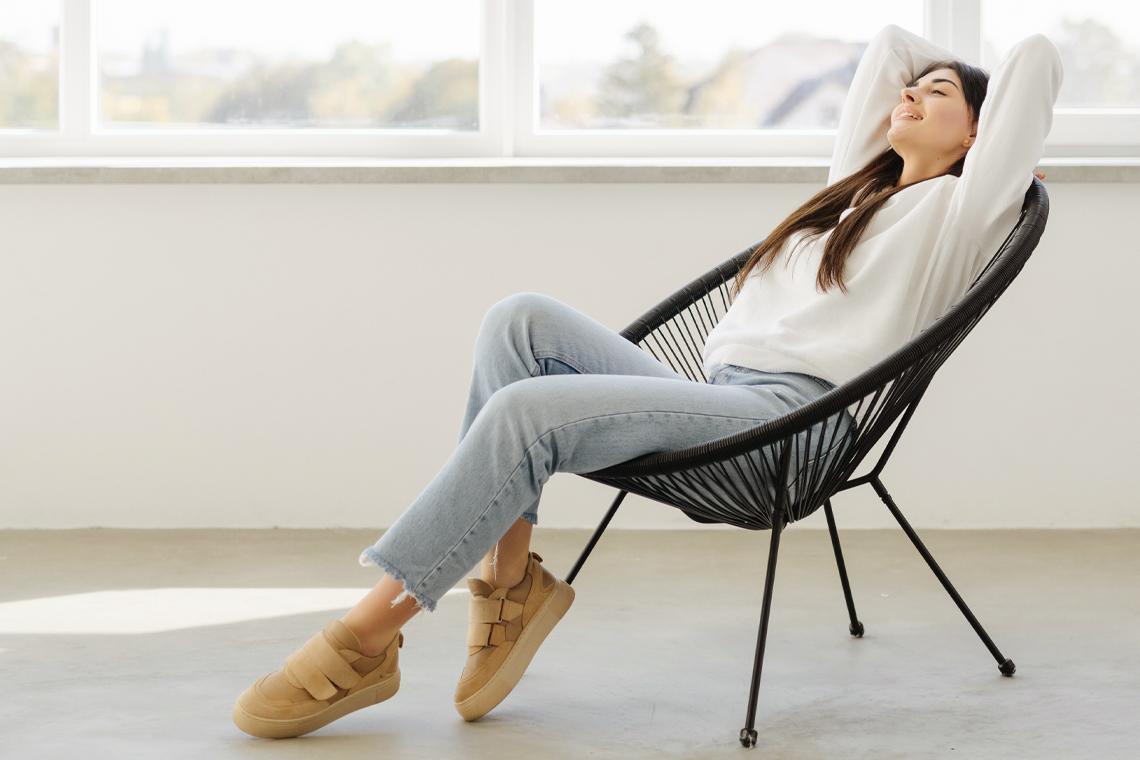 Практику лучше выполнять в тихой и спокойной обстановке.Первая фаза ― «Поезд с деньгами». Удобно расположитесь на диване или в кресле. Закройте глаза и отчетливо представьте сумму, которая вам необходима, чтобы чувствовать себя финансово уверенно. Что это ― стопка банкнот или сундук с золотыми монетами? Сколько места занимают купюры ― чемодан или целый вагон? А может, они еле помещаются в комнате?Вторая фаза ― «Желаемое». Представьте, что вы купите на эти деньги. Если дом, то где, сколько будет этажей и комнат, какую мебель поставите, что будет во дворе. Если машина ― то какой марки и цвета, как будет рычать ее мотор, куда вы поедете в первую очередь?Третья фаза ― «Притяжение». Главная задача на этом этапе ― совершить определенное действие, чтобы притянуть деньги. Если вы мечтаете о новой просторной квартире, откройте сайт недвижимости и найдите вариант, который больше других соответствует вашим представлениям. Изучите объявление. Можно даже позвонить продавцу и выяснить какие-то моменты. Посчитайте, сколько нужно зарабатывать и откладывать, чтобы купить эту квартиру и начинайте искать способы достижения цели.Как привлечь деньги по фэн-шуйФэн-шуй ― древнее китайское учение, которое появилось более 3000 лет назад. В нем говорится, что человек должен жить в энергетическом равновесии, и только так можно обрести гармонию, здоровье, любовь и богатство. Чтобы привлечь деньги в свою жизнь, фэн-шуй предлагает придерживаться следующих советов.Чистая кухня. Считается, что место, где готовят еду, напрямую связано с финансовым изобилием. Здесь должен быть идеальный порядок: в шкафах, холодильнике, на полках. Все конфорки необходимо использовать, причем в равной степени, а пятна с плиты надо сразу же убирать.Зеленый, красный и фиолетовый цвета. Они положительным образом влияют на наше настроение и заряжают энергией. Красный ― это сила, зеленый и фиолетовый ― это богатство и успех. Не обязательно перекрашивать стены в эти цвета, достаточно пары-тройки ярких акцентов.Вода и зеркала. Проверьте краны ― они не должны протекать. Застоявшаяся вода на придомовой территории, сломанные декоративные фонтанчики тоже не будут способствовать привлечению денег. По фэн-шую не стоит вешать зеркала выше носа и над кроватью, но рекомендуется купить аквариум с рыбками. Он поможет создать гармоничную атмосферу и усилит энергию изобилия и успеха.Никакого мусора. Нигде: ни в комнатах, ни в шкафах, ни тем более в кошельке. Избавьтесь от старых чеков, этикеток, купонов, карточек. Уберите застой, чтобы освободить пространство для энергетического потока. Кошелек. В нем всегда должны быть деньги, хотя бы несколько купюр. Не кладите в него квитанции и банковские выписки ― все то, что ассоциируется с тратами и долгами. Разбитые вещи. Это настоящие вампиры, которые лишают вас и ваш дом ресурсов и энергии. Срочно отремонтируйте сломанное или избавьтесь от него. Цветы и растения. Хороший знак, если они пышные и цветущие. Значит, в квартире все в порядке. Если же они завяли, значит, в доме энергетический застой и пришла пора генеральной уборки.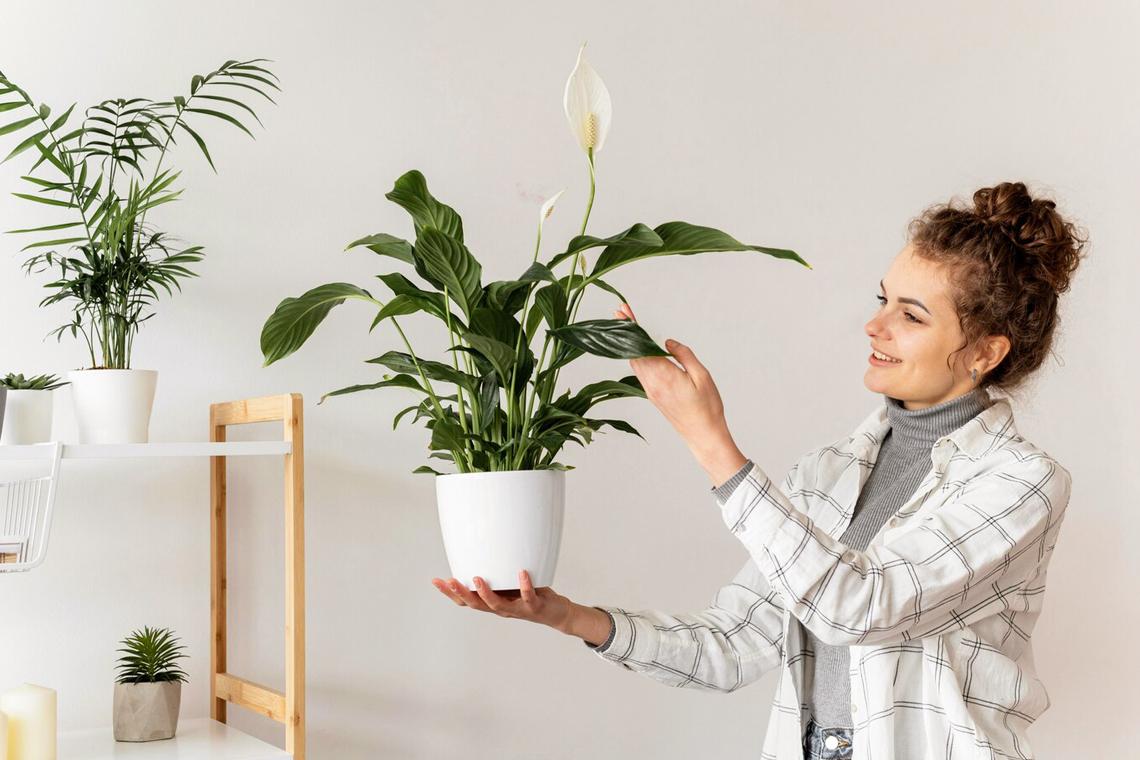 Входная дверь. Важно, чтобы она была качественной и надежной. Если вы хотите привлечь деньги, не загромождайте путь ко входу, причем с обеих сторон от двери. Кровать. Спальное место не должно смотреть в сторону двери.Графин с чистой водой. Поставьте его на кухне, и пусть он всегда будет наполненным. Рядом следует положить несколько монет. Свежий воздух. Регулярно проветривайте квартиру, потоки ветра приносят с собой энергию денег и удачи. 5 лайфхаков: как разумно распоряжаться деньгамиПланируйте бюджет: на год, на месяц, на неделю. Имейте четкое представление о том, сколько вы получаете в среднем и какую сумму составляют обязательные платежи. Вам должно хватать и на оплату жилья, и на продукты, и на другие нужды, при этом должна быть возможность отложить деньги в копилку. Распределяйте траты. Идеальная формула личного бюджета ― 20-30-50. 20% приходится на накопления и инвестиции, 30 ― на так называемые приятные траты (одежда и обувь, косметолог, кафе, развлечения), а 50 ― это обязательные платежи.Покупайте с умом. Не поддавайтесь импульсивным желаниям и подумайте несколько раз, действительно ли вам нужна та или иная вещь. Не ходите в продуктовый магазин на голодный желудок, чтобы не положить в корзину ничего лишнего, и заранее составляйте список покупок. Берите с собой на шоппинг наличные ― так вы не выйдете за установленные рамки.Копите. Придерживайтесь правила: сначала отложи, а потом трать. Избавьтесь от «вытягивателей» денег. Это относится к вредным привычкам (сигаретам и алкоголю) и так называемым ритуалам: кто-то любит перед работой забежать в кофейню. Говорите твердое нет тем, кто просит взаймы, но не отдает долги.Ошибки при попытке привлечь деньги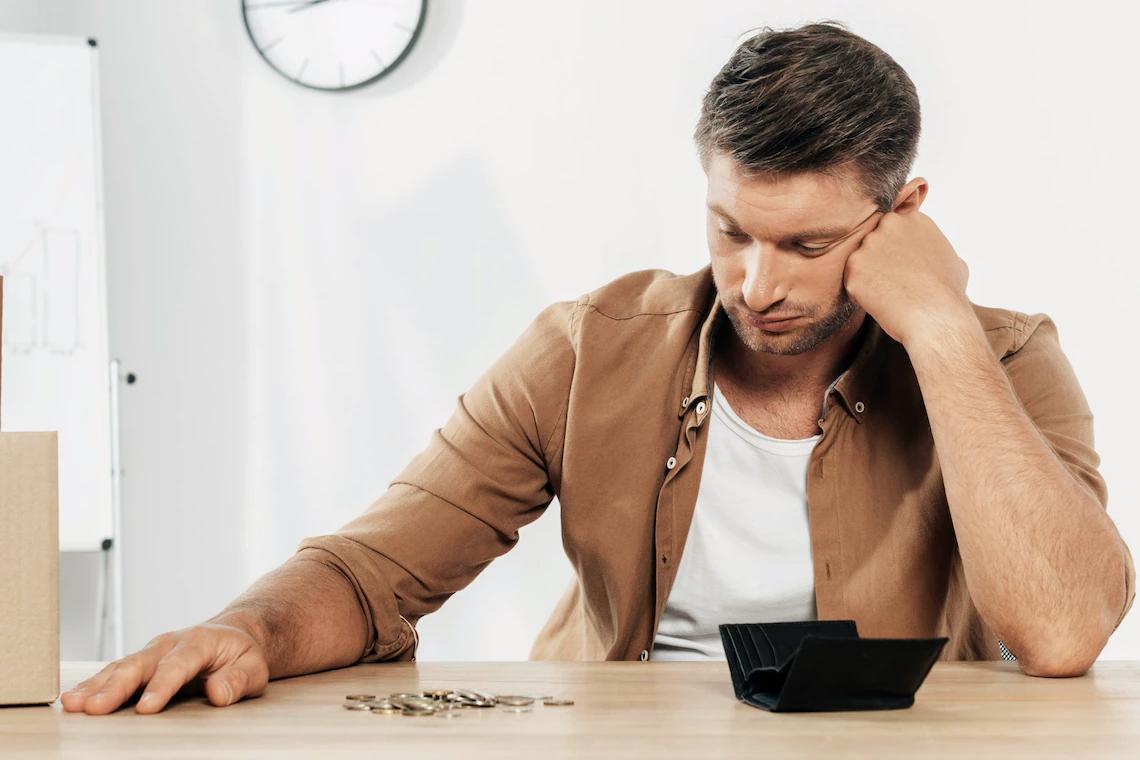 Финансовые коучи утверждают, что главное отличие богатых от бедных ― именно в образе мышления. Когда мы были маленькими, то не чувствовали каких-то ограничений. Нам казалось, что абсолютно все мечты сбываются, стоит только захотеть. Повзрослев, мы загоняем себя в рамки, сами придумываем для себя препятствия и оправдания, если не можем их преодолеть. А нужно лишь немного ― нажать на кнопку On и выключить Off, чтобы изменить образ мышления и начать думать как богатый человек. «Или ты управляешь деньгами, или их отсутствие будет управлять тобой».Дэйв Рэмси, писатель, автор книги «Покажите мне деньги» Каждый может увеличить свое благосостояние, посмотрев на ситуацию с другой стороны. При этом важно знать, чего нельзя делать. Рассмотрим самые распространенные ошибкам на пути трансформации мыслей.Постоянный поиск виноватых и нежелание брать ответственность за свою жизнь. У бедного всегда кто-то крайний: правительство, обстоятельство, кризис, начальник. Богатый же ищет способы, позволяющие быстро преодолеть трудности. Он знает, что все ограничения идут изнутри, ему некогда «искать правду». Важно понимать, что жизненные ситуации складываются из запроса, а запрос ― это наши слова и мысли.Растрачивание времени впустую. Самое ценное, что есть у нас ― это время. Пока один тратит его на просмотр глупых видеороликов в социальных сетях, другой читает книгу. Один отдыхает, другой инвестирует в себя и свое развитие. У кого получится быстрее разбогатеть? Ответ очевиден. Неразборчивость в контактах. Поговорка «скажи, кто твой друг, и я скажу, кто ты» появилась не просто так. Она актуальная и в вопросах, касающихся денег и финансового благополучия. Хотите жить в изобилии ― находитесь среди позитивных и активных людей. Мечтаете стать успешным ― откажитесь от общения с нытиками и токсиками. В ваш круг общения должны входить те, на кого можно и нужно равняться. Вступайте в клубы по интересам, ходите на презентации и выставки, посещайте практические конференции. Используйте любую возможность познакомиться и пообщаться с состоятельными людьми. Окружение оказывает сильное влияние на наши финансовые привычки, и мы неосознанно можем подражать транжирам, поддаваться унынию, экономить. Где-то глубоко в душе нас это будет даже коробить, но постепенно такое пагубное влияние будет прорастать внутрь нас очень глубоко.Ненавистная работа. Бедный так и останется бедным, если ходит в офис как на каторгу. Если заниматься делом, которое не приносит удовольствия, то реализовать себя в полной мере никогда не получится. Плюс, будет накапливаться недовольство и раздражительность, которые буквально разрушают человека изнутри. Да, обстоятельства бывают разные, но все же нужно пытаться найти дело по душе. 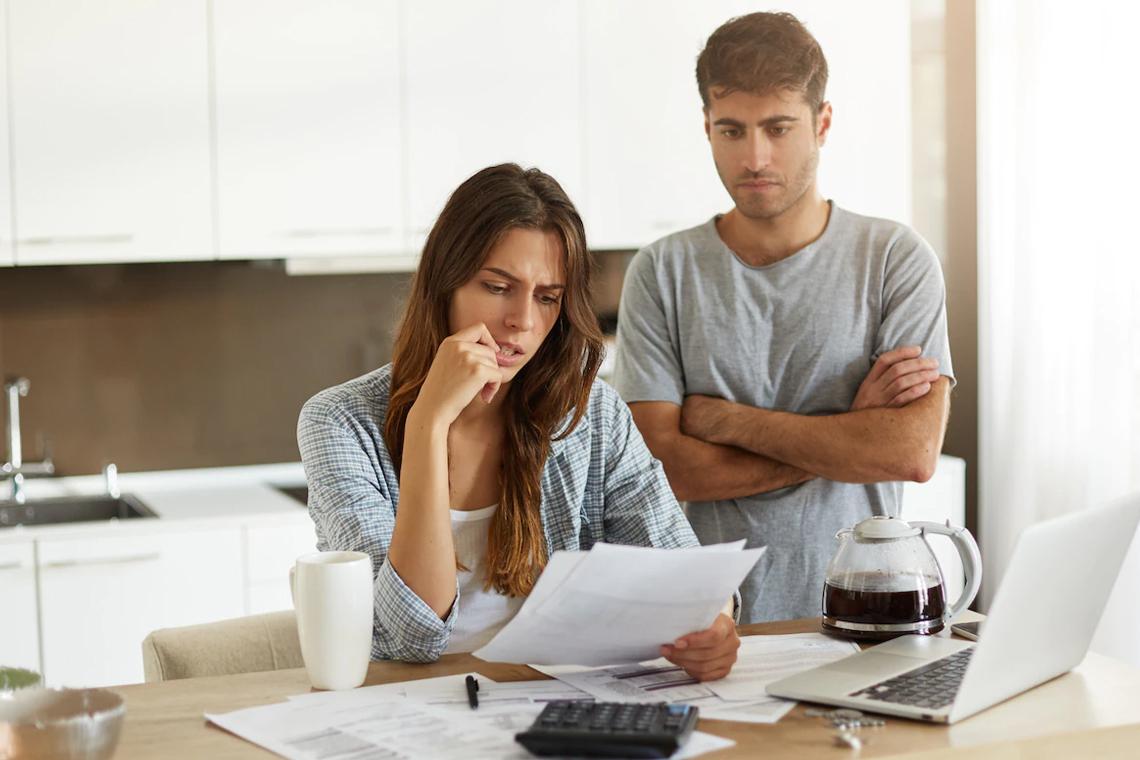 Жесткая экономия на себе и здоровье. Многие богатые люди не любят «выпячиваться»: они не носят дорогие украшения, ездят на довольно скромных автомобилях. Самое главное ― они строго контролируют бюджет. Но этот контроль нельзя приравнивать к экономии. Здесь он заключается в учете доходов и расходов. Если им не хватает денег, они думают не о том, как сократить расходы, а о том, как увеличить прибыль. Что делают бедные? Они постоянно откладывают желанные покупки, из-за чего лишают себя положительных эмоций, а это приводит к тому, что в скором времени они перестают вообще чего-то хотеть. Тогда зачем нужны деньги, если нет желания их потратить?Отсутствие «подушки». Мало кого можно назвать финансово грамотным. Из-за этого кажется, что копить деньги бессмысленно. Другие стараются поскорее избавиться от них, неразумно подходя к тратам. Тем не менее, всегда должен быть НЗ (неприкосновенный запас) и бюджет с расходами и доходами, который поможет более осознанно и ответственно относиться к тратам и накоплениям.Почему не стоит доверять приметам, суевериям и магииИнтернет пестрит объявлениями гадалок, которые обещают привлечь богатство, описаниями магических ритуалов и примет. По сути, человеку предлагается ничего не делать ― заплати деньги «провидице в седьмом поколении» и можешь проверять счет. На него уже зачислен первый миллион! Не ведитесь на все эти разводы. Вера в магию и приметы ― это ваше внутреннее беспокойство, тревожность, иллюзия контроля ситуации. У каждого из нас есть так называемое магическое мышление, которое закладывается еще в детстве. Помните, как мы верили в Деда Мороза, Бабу Ягу и Бабайку? Магическое мышление делает нас инфантильными ― мы перекладываем ответственность за все происходящее с нами на какие-то «волшебные высшие силы». С другой стороны, оно помогает успокоиться. Но это спокойствие обманчиво. Когда примета не сбывается, а магический ритуал не срабатывает, наступает разочарование. Потом возникает злость, а негатив, как мы помним, наглухо закрывает денежную воронку.Повторим пройденноеДенежное мышление ― это определенный образ мыслей, который помогает зарабатывать больше и жить в постоянном достатке. Влиться в этот поток мешают некоторые жизненные установки.Мы стесняемся и боимся думать и разговаривать о богатстве. Считается, что это плохо, и надо концентрироваться не на материальных, а на духовных благах. Денежную энергию нельзя назвать положительной или отрицательной. Важно лишь то, как человек ее реализует: если она воспринимается как негативная, то и препятствий на пути к финансовой стабильности будет много.Мы чересчур бережливы. Богатые люди не экономят на себе и тем более на своем здоровье. У того, кто постоянно откладывает долгожданные покупки, и вовсе пропадает желание что-то иметь. Нет цели ― незачем много зарабатывать. Неумение мечтать. Если этого не делать, не получится разбить блоки, которые мешают денежному потоку обрушиться на вас. Заключение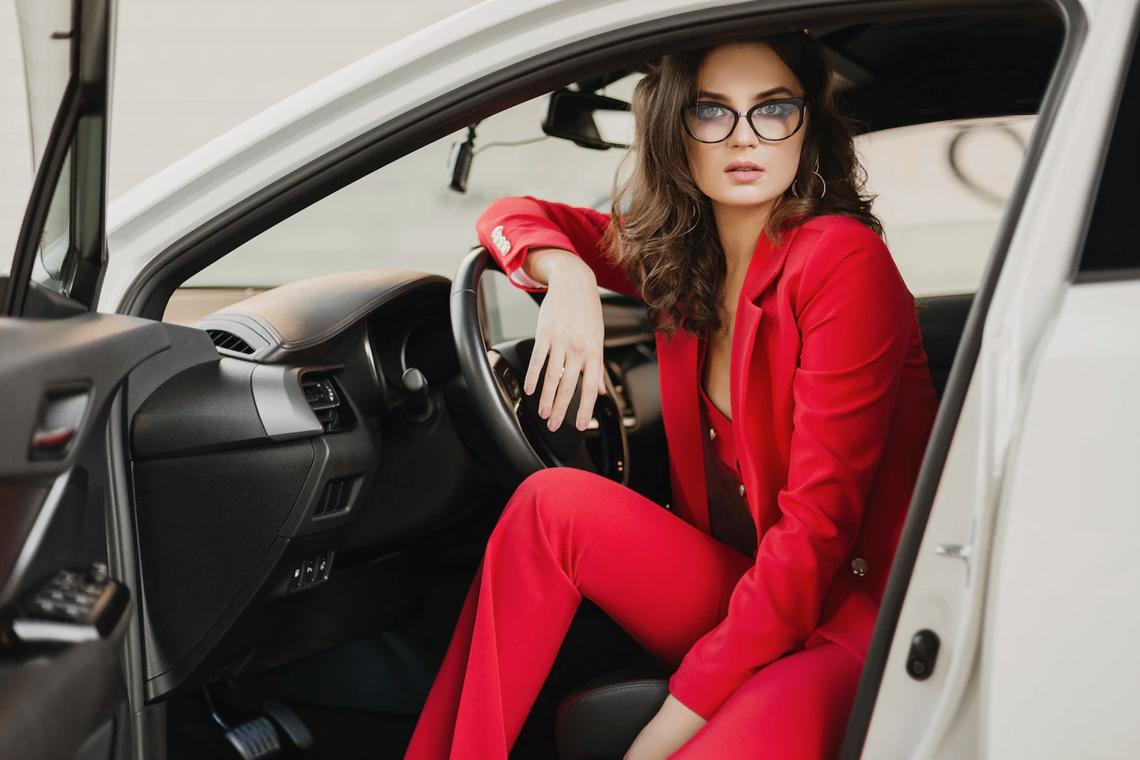 Уметь привлекать деньги в свою жизнь ― это, конечно хорошо. Но нельзя просто сидеть на месте и ждать, когда случится чудо, и вы вдруг станете богатым. Так не работает. Нужно прилагать много усилий, чтобы добиться финансовой состоятельности, а правильные мысли помогут ускорить этот процесс. Согласны ли вы с таким доводом? Или у вас есть свое мнение по этому вопросу? Делитесь соображениями в комментариях.О чем думает беднякО чем думает миллионерМне нужна стабильность и спокойная жизнь. Я не хочу принимать решения и выходить из зоны комфорта.Я буду рисковать. Я не боюсь ответственности, и я добьюсь финансового роста.Не хочу сталкиваться с трудностями.Каждое препятствие ― это возможность для развития и поиска нестандартных вариантов решения проблемы.Я трачу деньги только на самое необходимое. Считаю, что нужно экономить и пользуюсь разными акциями, скидками, бесплатными промопредложениями.Не собираюсь экономить на всем подряд, а заработанные деньги буду вкладывать в дальнейшее развитие.Я не люблю свою работу, но вынужден терпеть начальство и коллег. Не могу уволиться, потому что тогда не будет стабильного дохода.Я занимаюсь тем, что мне нравится, и могу воплощать в жизнь любые идеи.Всегда надо искать способы не переплачивать и экономить на всем.Я ищу и нахожу новые способы заработка.